13η ΠΡΟΣΚΛΗΣΗ ΣΥΓΚΛΗΣΗΣ ΟΙΚΟΝΟΜΙΚΗΣ ΕΠΙΤΡΟΠΗΣΚαλείστε να προσέλθετε σε τακτική συνεδρίαση της Οικονομικής Επιτροπής, που θα διεξαχθεί στο Δημοτικό Κατάστημα την 19η του μηνός Απριλίου έτους 2018, ημέρα Πέμπτη και ώρα 12:30 για την συζήτηση και λήψη αποφάσεων στα παρακάτω θέματα της ημερήσιας διάταξης, σύμφωνα με τις σχετικές διατάξεις του άρθρου 75 του Ν.3852/2010 (ΦΕΚ Α' 87) :1. Έγκριση δαπανών και διάθεση πίστωσης ποσού 280,00€, για την «Συντήρηση και επισκευή φωτοτυπικών μηχανημάτων»2. Έγκριση δαπανών και διάθεση πιστώσεων  για τη συντήρηση μοτέρ ποταμιών, οικονομικού έτους 20183. Έγκριση δαπανών και διάθεση πιστώσεων  για επισκευή ελαστικών που αφορούν  σε οχήματα της Τεχνικής υπηρεσίας της Δ/νσης Επιχειρησιακού Έργου, οικονομικού έτους 20184. Έγκριση δαπανών και διάθεση  πίστωσης  ποσού για την προμήθεια ξυλείας, για τις ανάγκες της Δ/νσης Επιχειρησιακού Έργου προκειμένου να καλυφτούν οι υποχρεώσεις σε ξυλεία για την επισκευή στεγών δημοτικών κτιρίων, συντήρηση ξύλινων κατασκευών σε κοινόχρηστους χώρους κ.α. που βρίσκονται εντός ορίων του Δήμου Τρικκαίων5. 6η αναμόρφωση προϋπολογισμού οικονομικού έτους 20186. Έγκριση δαπάνης για την πληρωμή του 2ου λογαριασμού του έργου «ΑΝΑΚΑΤΑΣΚΕΥΗ ΠΛΑΤΕΙΑΣ ΞΥΛΟΠΑΡΟΙΚΟΥ (Δ.Ε. ΚΟΖΙΑΚΑ) »7. Έγκριση Πρακτικού  1  της Επιτροπής διενέργειας του συνοπτικού  διαγωνισμού επιλογής αναδόχου για την κατασκευή του έργου «Αντιπλημμυρικά Έργα Ληθαίου Ποταμού»8. Έγκριση Πρακτικού  1  της Επιτροπής διενέργειας του συνοπτικού  διαγωνισμού επιλογής αναδόχου για την κατασκευή του έργου «ΕΠΙΣΚΕΥΕΣ – ΣΥΝΤΗΡΗΣΕΙΣ ΣΧΟΛΙΚΩΝ ΚΤΙΡΙΩΝ (ΣΧΟΛΙΚΗ ΣΤΕΓΗ)»9. Έγκριση δαπάνης και διάθεσης πίστωσης του έργου «ΕΠΙΣΚΕΥΕΣ-ΣΥΝΤΗΡΗΣΕΙΣ ΔΗΜΟΤΙΚΩΝ ΚΤΙΡΙΩΝ» / Έγκριση εγγράφων σύμβασης και διακήρυξης ανοικτού διαγωνισμού μέσω του Εθνικού Συστήματος Ηλεκτρονικών Δημοσίων Συμβάσεων του  προαναφερόμενου έργου10. Έγκριση δαπάνης και διάθεσης πίστωσης του έργου «ΕΠΕΚΤΑΣΗ ΔΗΜΟΤΙΚΟΥ ΦΩΤΙΣΜΟΥ»  συνολικού προϋπ/σμού  100.000,00 € σε βάρος του Κ.Α. 30-7326.1027 του προϋπολογισμού του Δήμου οικονομικού έτους 201811. Έγκριση εγγράφων σύμβασης και διακήρυξης ανοικτού διαγωνισμού μέσω του Εθνικού Συστήματος Ηλεκτρονικών Δημοσίων Συμβάσεων του έργου "ΕΠΕΚΤΑΣΗ ΔΗΜΟΤΙΚΟΥ ΦΩΤΙΣΜΟΥ"Πίνακας Αποδεκτών	ΚΟΙΝΟΠΟΙΗΣΗ	ΤΑΚΤΙΚΑ ΜΕΛΗ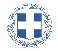 ΕΛΛΗΝΙΚΗ ΔΗΜΟΚΡΑΤΙΑ
ΝΟΜΟΣ ΤΡΙΚΑΛΩΝΔΗΜΟΣ ΤΡΙΚΚΑΙΩΝΔ/ΝΣΗ ΔΙΟΙΚΗΤΙΚΩΝ ΥΠΗΡΕΣΙΩΝΤΜΗΜΑ ΔΙΟΙΚΗΤΙΚΗΣ ΜΕΡΙΜΝΑΣΓραμματεία Οικονομικής ΕπιτροπήςΤρίκαλα, 12 Απριλίου 2018
Αριθ. Πρωτ. : 13032ΠΡΟΣ :  1.Τα μέλη της ΟικονομικήςΕπιτροπής (Πίνακας Αποδεκτών)(σε περίπτωση κωλύματος παρακαλείσθε να ενημερώσετε τον αναπληρωτή σας).Η Πρόεδρος της Οικονομικής ΕπιτροπήςΕλένη Αυγέρου - ΚογιάννηΑντιδήμαρχοςΑυγέρου - Κογιάννη ΕλένηΣτουρνάρας ΓεώργιοςΠαζαΐτης ΔημήτριοςΑλεστά ΣοφίαΛεβέντη-Καρά ΕυθυμίαΚωτούλας ΙωάννηςΡόμπας ΧριστόφοροςΓκουγκουστάμος ΖήσηςΚαΐκης ΓεώργιοςΔήμαρχος & μέλη Εκτελεστικής ΕπιτροπήςΓενικός Γραμματέας  Δ.ΤρικκαίωνΑναπληρωματικά μέλη Ο.Ε. 